ΕΛΛΗΝΙΚΗ ΔΗΜΟΚΡΑΤΙΑ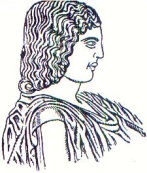 ΓΕΩΠΟΝΙΚΟ ΠΑΝΕΠΙΣΤΗΜΙΟ ΑΘΗΝΩΝΣΧΟΛΗ ΕΦΑΡΜΟΣΜΕΝΩΝ ΟΙΚΟΝΟΜΙΚΩΝ ΚΑΙ ΚΟΙΝΩΝΙΚΩΝ ΕΠΙΣΤΗΜΩΝΤΜΗΜΑ ΠΕΡΙΦΕΡΕΙΑΚΗΣ ΚΑΙ ΟΙΚΟΝΟΜΙΚΗΣ ΑΝΑΠΤΥΞΗΣ		Ταχ. Δ/νση: Νέο Κτήριο- Νέα Πόλη, Άμφισσα 33100					Επιστολή Ενημέρωσης Επιστημονικού-Εκπαιδευτικού, Διοικητικού και λοιπού Προσωπικού Τμήματος Περιφερειακής και Οικονομικής ΑνάπτυξηςΘέμα: Υπηρεσίες Εκπαιδευτικής Υποστήριξης Φοιτητών με Αναπηρία (ΑμεΑ), με Ειδικές Εκπαιδευτικές Ανάγκες (ΑμΕΕΑ), από Ευαίσθητες Κοινωνικά Ομάδες και Χαμηλές Εισοδηματικές Τάξεις.Σας ενημερώνουμε ότι το Τμήμα Περιφερειακής και Οικονομικής Ανάπτυξης, του Γεωπονικού Πανεπιστημίου Αθηνών, διαθέτει Εκπαιδευτικό Σύμβουλο – Παιδαγωγό Ειδικής Αγωγής, η οποία αναλαμβάνει την παροχή υπηρεσιών εκπαιδευτικής υποστήριξης σε όλους τους φοιτητές και τις φοιτήτριες του Πανεπιστημίου και του πρώην ΤΕΙ Στερεάς, με έμφαση στους φοιτητές και τις φοιτήτριες που έχουν διαγνωστεί με Αναπηρία (ΑμεΑ), με Ειδικές Εκπαιδευτικές Ανάγκες (ΑμΕΕΑ), από Ευαίσθητες Κοινωνικά Ομάδες και Χαμηλές Εισοδηματικές Τάξεις. Πιο συγκεκριμένα, παρέχονται Ατομικές και Ομαδικές Συναντήσεις/Συνεδρίες και συμμετοχή σε σεμινάρια. Απώτερος σκοπός των Υπηρεσιών και Δράσεων της Εκπαιδευτικής Υποστήριξης είναι να συνδράμουν στην ακαδημαϊκή εξέλιξη των φοιτητών/τριών, που έχουν αδυναμία να οργανώσουν ένα εξατομικευμένο εκπαιδευτικό πλάνο και ακολούθως να επιτύχουν έγκαιρα και ολοκληρωμένα τους ακαδημαϊκούς τους στόχους, μέσω της απόκτησης αποτελεσματικών δεξιοτήτων μελέτης, διευκόλυνσης για προετοιμασία εξετάσεων ή άλλων μορφών αξιολόγησης, διασφαλίζοντας έτσι για όλους το δικαίωμα ίσης πρόσβασης στην εκπαίδευση.Οι ενδιαφερόμενοι/ες  μπορούν  να επικοινωνούν  ηλεκτρονικά στο e-mail :  career@aua.gr για να δηλώσουν συμμετοχή.